Das St. Franziska-Stift in Bad Kreuznach ist eine Fachklinik für psychosomatische Rehabilitation mit 190 vollstationären und teilstationären Behandlungsplätzen.Die ctt Reha-Fachkliniken GmbH ist ein kirchlicher Träger von somatischen und psychosomatischen Reha-Fachkliniken und beschäftigt in 4 Einrichtungen über 800 Mitarbeitende.Das St. Franziska-Stift in Bad Kreuznach ist eine Fachklinik für psychosomatische Rehabilitation mit 190 vollstationären und teilstationären Behandlungsplätzen.Die ctt Reha-Fachkliniken GmbH ist ein kirchlicher Träger von somatischen und psychosomatischen Reha-Fachkliniken und beschäftigt in 4 Einrichtungen über 800 Mitarbeitende.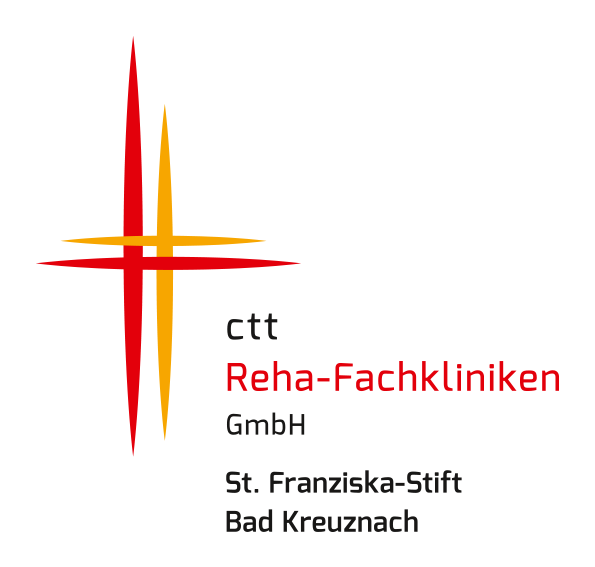 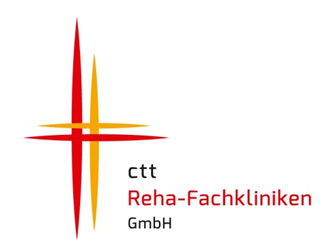 Wir suchen ab sofort und im weiteren JahresverlaufPsychotherapeuten in Ausbildung (m/w/d) mindestens 30 Stunden pro Wochefür die praktische Tätigkeit mit tiefenpsychologischem SchwerpunktWir suchen ab sofort und im weiteren JahresverlaufPsychotherapeuten in Ausbildung (m/w/d) mindestens 30 Stunden pro Wochefür die praktische Tätigkeit mit tiefenpsychologischem SchwerpunktWir bieten Ihnen:Eine überdurchschnittliche Vergütung (derzeit 1600 Euro brutto)Anerkennung von 1200 h Psychiatrie und 600 Stunden Psychosomatik/Sozialversicherungspflichtige Tätigkeit (Praktische Tätigkeit I und II), ggfs. Anerkennung der Gruppensitzungen für die GruppentherapieausbildungKostenlose interne und externe Supervision der Einzel- und Gruppentherapie, kostenlose BalintgruppeKeine sonstigen Gebühren oder KostenVergünstigtes MittagessenGezielte und umfassende Einarbeitung in einem kollegialen Arbeitsumfeld Ein kollegiales Betriebsklima sowie eine intensive multiprofessionelle TeamarbeitKostenlose Nutzung unseres FitnessraumsWir bieten Ihnen:Eine überdurchschnittliche Vergütung (derzeit 1600 Euro brutto)Anerkennung von 1200 h Psychiatrie und 600 Stunden Psychosomatik/Sozialversicherungspflichtige Tätigkeit (Praktische Tätigkeit I und II), ggfs. Anerkennung der Gruppensitzungen für die GruppentherapieausbildungKostenlose interne und externe Supervision der Einzel- und Gruppentherapie, kostenlose BalintgruppeKeine sonstigen Gebühren oder KostenVergünstigtes MittagessenGezielte und umfassende Einarbeitung in einem kollegialen Arbeitsumfeld Ein kollegiales Betriebsklima sowie eine intensive multiprofessionelle TeamarbeitKostenlose Nutzung unseres FitnessraumsWir bieten Ihnen:Eine überdurchschnittliche Vergütung (derzeit 1600 Euro brutto)Anerkennung von 1200 h Psychiatrie und 600 Stunden Psychosomatik/Sozialversicherungspflichtige Tätigkeit (Praktische Tätigkeit I und II), ggfs. Anerkennung der Gruppensitzungen für die GruppentherapieausbildungKostenlose interne und externe Supervision der Einzel- und Gruppentherapie, kostenlose BalintgruppeKeine sonstigen Gebühren oder KostenVergünstigtes MittagessenGezielte und umfassende Einarbeitung in einem kollegialen Arbeitsumfeld Ein kollegiales Betriebsklima sowie eine intensive multiprofessionelle TeamarbeitKostenlose Nutzung unseres FitnessraumsIhre Aufgaben:Durchführung von Einzel- und Gruppenpsychotherapie als Bezugstherapeut/inErstellen eines Entlassungsberichtes incl. sozialmedizinischer BeurteilungInterdisziplinäre Zusammenarbeit im multimodalen TeamIhr Profil:Abgeschlossenes Studium der Psychologie M.Sc. oder Dipl.-Psych.Weiterbildung an einem anerkannten Institut für tiefenpsychologisch orientierte oder systemische PsychotherapieTeamfähigkeit, Einsatzbereitschaft, Zuverlässigkeit und Motivation sind für Sie selbstverständlichInteresse an der Rehabilitation chronisch psychisch erkrankter MenschenInteresse an und vielleicht schon Vorerfahrungen in GruppenpsychotherapieFreude an der Teamarbeit und am Austausch mit Kollegen anderer BerufsgruppenSchwerbehinderte Bewerberinnen und Bewerber werden bei gleicher Eignung besonders berücksichtigt.Wir erwarten eine positive Einstellung zur christlichen Zielsetzung unseres Trägers.Ihre Aufgaben:Durchführung von Einzel- und Gruppenpsychotherapie als Bezugstherapeut/inErstellen eines Entlassungsberichtes incl. sozialmedizinischer BeurteilungInterdisziplinäre Zusammenarbeit im multimodalen TeamIhr Profil:Abgeschlossenes Studium der Psychologie M.Sc. oder Dipl.-Psych.Weiterbildung an einem anerkannten Institut für tiefenpsychologisch orientierte oder systemische PsychotherapieTeamfähigkeit, Einsatzbereitschaft, Zuverlässigkeit und Motivation sind für Sie selbstverständlichInteresse an der Rehabilitation chronisch psychisch erkrankter MenschenInteresse an und vielleicht schon Vorerfahrungen in GruppenpsychotherapieFreude an der Teamarbeit und am Austausch mit Kollegen anderer BerufsgruppenSchwerbehinderte Bewerberinnen und Bewerber werden bei gleicher Eignung besonders berücksichtigt.Wir erwarten eine positive Einstellung zur christlichen Zielsetzung unseres Trägers.Ihre Aufgaben:Durchführung von Einzel- und Gruppenpsychotherapie als Bezugstherapeut/inErstellen eines Entlassungsberichtes incl. sozialmedizinischer BeurteilungInterdisziplinäre Zusammenarbeit im multimodalen TeamIhr Profil:Abgeschlossenes Studium der Psychologie M.Sc. oder Dipl.-Psych.Weiterbildung an einem anerkannten Institut für tiefenpsychologisch orientierte oder systemische PsychotherapieTeamfähigkeit, Einsatzbereitschaft, Zuverlässigkeit und Motivation sind für Sie selbstverständlichInteresse an der Rehabilitation chronisch psychisch erkrankter MenschenInteresse an und vielleicht schon Vorerfahrungen in GruppenpsychotherapieFreude an der Teamarbeit und am Austausch mit Kollegen anderer BerufsgruppenSchwerbehinderte Bewerberinnen und Bewerber werden bei gleicher Eignung besonders berücksichtigt.Wir erwarten eine positive Einstellung zur christlichen Zielsetzung unseres Trägers.
Sind Sie interessiert? Dann freuen wir uns auf Ihre Bewerbung, bevorzugt per E-Mail. Bitte verwenden Sie nur pdf-Dateien!Besuchen Sie unsere Homepage oder Sie kontaktieren uns einfach unter folgender Kontaktadresse: St. Franziska-Stift Bad Kreuznach 
Franziska-Puricelli-Str. 3, 55543 Bad Kreuznachz.Hd. Herrn Dr. M. Leber, Leitender Oberarzt 
E-Mail: personal@fskh.de Tel. 0671 / 8820-201 www.franziska-stift.de
Sind Sie interessiert? Dann freuen wir uns auf Ihre Bewerbung, bevorzugt per E-Mail. Bitte verwenden Sie nur pdf-Dateien!Besuchen Sie unsere Homepage oder Sie kontaktieren uns einfach unter folgender Kontaktadresse: St. Franziska-Stift Bad Kreuznach 
Franziska-Puricelli-Str. 3, 55543 Bad Kreuznachz.Hd. Herrn Dr. M. Leber, Leitender Oberarzt 
E-Mail: personal@fskh.de Tel. 0671 / 8820-201 www.franziska-stift.de
Sind Sie interessiert? Dann freuen wir uns auf Ihre Bewerbung, bevorzugt per E-Mail. Bitte verwenden Sie nur pdf-Dateien!Besuchen Sie unsere Homepage oder Sie kontaktieren uns einfach unter folgender Kontaktadresse: St. Franziska-Stift Bad Kreuznach 
Franziska-Puricelli-Str. 3, 55543 Bad Kreuznachz.Hd. Herrn Dr. M. Leber, Leitender Oberarzt 
E-Mail: personal@fskh.de Tel. 0671 / 8820-201 www.franziska-stift.de